【门店运营管理及实务训练】【Chain operations and store management】一、基本信息（必填项）课程代码：【0060577】课程学分：【4】面向专业：【工企】课程性质：【专业领域课程】开课院系：高职使用教材：教材【门店布局与商品陈列蔡顺峰高等教育出版社】参考书目【门店布局与商品陈列喻合电子工业出版社】		【门店运营管理周佳中国经济出版社】【连锁企业门店运营管理范征电子工业出版社】	课程网站网址：无先修课程：【管理学基础 0060100（2）】二、课程简介（必填项）《门店布局与商品陈列》内容包括三篇五个项目，门店外部设计，包括门店命名、店面设计、橱窗设计、门店出入库设计。门店内部设计，包括通道设计、设施布局。项目三商品配置规划，包括商品结构与分类、商品配置表、商品组合、磁石理论。项目四门店商品陈列，包括商品常用陈列方法、商品分类陈列。项目五门店环境设计包括门店装潢、门店气氛设计。门店看起来虽然只是一个小店铺，但连锁总部花费大量人力、物力、财力，精心设计制定的各种经营决策和标准，最终只能在门店日常作业化管理中体现出来。因此，门店管理环节可以说是连锁经营管理的核心环节。三、选课建议（必填项）适合专业建议：工商管理学专业适合年级建议：大二学生学习基础要求建议：连锁经营管理、管理学、运筹学等四、课程与专业毕业要求的关联性（必填项）备注：LO=learning outcomes（学习成果）五、课程目标/课程预期学习成果（必填项）（预期学习成果要可测量/能够证明）六、课程内容（必填项）让学生知道什么是集装箱运输，理解集装箱运输的基本概念和基础知识，能学会运用集装箱运输的一些流程和相关事宜，能学会分析集装箱运输中的一些问题和不足，综合的处理集装箱水运的相关实务操作，最终做到对整个集装箱运输的评价能力。教学的难点在于对集装箱水运实务操作的教学与分析。每个单元的理论课时数基本为4个课时完成教学。七、课内实验名称及基本要求（选填，适用于课内实验）列出课程实验的名称、学时数、实验类型（演示型、验证型、设计型、综合型）及每个实验的内容简述。七、实践环节各阶段名称及基本要求（选填，适用于集中实践、实习、毕业设计等）列出实践环节各阶段的名称、实践的天数或周数及每个阶段的内容简述。八、评价方式与成绩（必填项）撰写人：唐毅敏    系主任审核签名：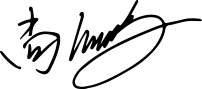 专业毕业要求关联LO111：倾听他人意见、尊重他人观点、分析他人需求。LO112：应用书面或口头形式，阐释自己的观点，有效沟通。LO211：能根据需要确定学习目标，并设计学习计划。LO212：能搜集、获取达到目标所需要的学习资源，实施学习计划、反思学习计划、持续改进，达到学习目标。LO311：具备营销、礼仪、商务谈判的基本能力LO312：具备门店运作的基本能力LO313：具备卖场的设计与策划的基本能力LO321：具备计算机操作的基本能力LO322：具备熟练使用各种办公自动化设备的能力LO323：具备电子商务应用能力LO331：具备较强的组织管理和冲突管理能力LO332：具备健全的思维和谋划能力LO333：具备良好的宣传推广能力LO334：具备公众交往和适应社会的能力LO34：具备理解国家有关方针、政策和法规的能力LO35：具备一定的外语沟通和交流能力LO411：遵纪守法：遵守校纪校规，具备法律意识。LO412：诚实守信：为人诚实，信守承诺，尽职尽责。LO413：爱岗敬业：了解与专业相关的法律法规，在学习和社会实践中遵守职业规范，具备职业道德操守。LO414：心理健康，能承受学习和生活中的压力。LO511：在集体活动中能主动担任自己的角色，与其他成员密切合作，共同完成任务。LO512：有质疑精神，能有逻辑的分析与批判。LO513：能用创新的方法或者多种方法解决复杂问题或真实问题。LO514：了解行业前沿知识技术。LO611：能够根据需要进行专业文献检索。LO612：能够使用适合的工具来搜集信息，并对信息加以分析、鉴别、判断与整合。LO613：熟练使用计算机，掌握常用办公软件。LO711：爱党爱国：了解祖国的优秀传统文化和革命历史，构建爱党爱国的理想信念。LO712：助人为乐：富于爱心，懂得感恩，具备助人为乐的品质。LO713：奉献社会：具有服务企业、服务社会的意愿和行为能力。LO714：爱护环境：具有爱护环境的意识和与自然和谐相处的环保理念。LO811：具备外语表达沟通能力，达到本专业的要求。LO812：理解其他国家历史文化，有跨文化交流能力。LO813：有国际竞争与合作意识。序号课程预期学习成果课程目标（细化的预期学习成果）教与学方式评价方式1LO211能根据需要确定学习目标，并设计学习计划。授课测试2LO312学习门店管理的一般方法程序实训实际操作3L0313使用一些技巧更好的进行门店管理实训实际操作4L0514掌握一些新的技术和技巧实训实际操作教学内容课时数导读、第一单元 门店形象规划6第二单元 卖场内部规划6第三单元 卖场橱窗规划6第四单元 卖场灯光规划6第五单元 商品陈列准备6第六单元 制定商品配置方案6第七单元 典型商品陈列技巧6序号实验名称主要内容实验时数实验类型备注1连锁门店布局门店布局的形式、注意事项4综合型2连锁门店陈列连锁门店陈列设计的要求和方法8综合型3连锁门店POP海报设计连锁门店POP海报设计的要求和方法4综合型序号各阶段名称实践主要内容天数/周数备注总评构成（1+X）评价方式占比1纸笔测试60%X1纸笔测试10%X2课堂展示15%X3课堂展示15%X4